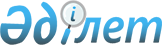 О внесении изменений в Решение Комиссии Таможенного союза от 20 сентября 2010 г. № 378Решение Коллегии Евразийской экономической комиссии от 13 сентября 2021 года № 118
      В соответствии с пунктом 2 статьи 8 Таможенного кодекса Евразийского экономического союза Коллегия Евразийской экономической комиссии решила: 
      1. Внести в Решение Комиссии Таможенного союза от 20 сентября 2010 г. № 378 "О классификаторах, используемых для заполнения таможенных документов" изменения согласно приложению.
      2. Настоящее Решение вступает в силу по истечении 30 календарных дней с даты его официального опубликования. ИЗМЕНЕНИЯ,      
вносимые в Решение Комиссии Таможенного союза от 20 сентября 2010 г. № 378 
      1. В классификаторе особенностей перемещения товаров (Приложение 2): 
      а) позицию с кодом 061 изложить в следующей редакции:
      б) после позиции с кодом 063 дополнить позицией следующего содержания:
      в) дополнить позициями следующего содержания:
      2. В классификаторе льгот по уплате таможенных платежей (Приложение 7): 
      а) пункт 4.3.1 подраздела 4.3 дополнить позицией следующего содержания:
      б) пункт 4.4.1 подраздела 4.4 дополнить позицией следующего содержания:
      3. В классификаторе видов документов и сведений (Приложение 8):
      а) раздел 4 после позиции с кодом 04131 дополнить позицией следующего содержания: 


      б) раздел 7 дополнить позицией следующего содержания:
      в) раздел 10 после позиции с кодом 10046 дополнить позицией следующего содержания:
      4. Классификатор категорий товаров, которые могут быть заявлены к выпуску товаров до подачи декларации на товары (Приложение 27), после позиции с кодом 01 дополнить позицией следующего содержания:
					© 2012. РГП на ПХВ «Институт законодательства и правовой информации Республики Казахстан» Министерства юстиции Республики Казахстан
				
      Председатель Коллегии Евразийской экономической комиссии

М. Мясникович
ПРИЛОЖЕНИЕ  
к Решению Коллегии  
Евразийской экономической  
комиссии 
от 13 сентября 2021 г. № 118   
"061
Товары, перемещаемые в качестве проб (образцов) для проведения исследований и испытаний, не связанных с процедурой оценки соответствия обязательным требованиям технических регламентов Евразийского экономического союза (Таможенного союза)";
"064
Товары, перемещаемые в качестве проб (образцов) для целей проведения оценки соответствия обязательным требованиям технических регламентов Евразийского экономического союза (Таможенного союза)";
"201
Товары, перемещаемые в рамках соглашения о защите и поощрении капиталовложений (для Российской Федерации)
202
Товары, перемещаемые в соответствии с межправительственными договорами о производственной и научно-технической кооперации предприятий оборонных отраслей промышленности (для Российской Федерации)".
"Акциз не уплачивается при выпуске товаров в соответствии с таможенной процедурой выпуска для внутреннего потребления при завершении действия таможенной процедуры свободной таможенной зоны на территории Особой экономической зоны в Калининградской области в соответствии с подпунктом 1.1 пункта 1 статьи 185 Налогового кодекса Российской Федерации
З";
"НДС не уплачивается при выпуске товаров в соответствии с таможенной процедурой выпуска для внутреннего потребления при завершении действия таможенной процедуры свободной таможенной зоны на территории Особой экономической зоны в Калининградской области в соответствии с подпунктом 1.1 пункта 1 статьи 151 Налогового кодекса Российской Федерации
КН".
"04200
Интернет-заказ (дата и номер), в соответствии с которым были приобретены товары, таможенное декларирование которых осуществляется в рамках пилотного проекта (эксперимента), проводимого в соответствии с распоряжением Совета Евразийской экономической комиссии от 5 апреля 2021 г. № 7";
"07051
Соглашение о защите и поощрении капиталовложений (для Российской Федерации)";
"10047
Наименование интернет-площадки (интернет-магазина)".
"02
Иностранные товары, реализуемые физическим лицам с использованием информационно-телекоммуникационной сети "Интернет" с таможенного склада, таможенное декларирование которых осуществляется в рамках пилотного проекта (эксперимента), проводимого в соответствии с распоряжением Совета Евразийской экономической комиссии от 5 апреля 2021 г. № 7".